муниципальное бюджетное общеобразовательное учреждение Маркинская средняя общеобразовательная школа Цимлянского района Ростовской областиУТВЕРЖДАЮДиректор школы                С.С.МалаховаПриказ от 30.08.2023г №180ПЛАН ВНЕУРОЧНОЙ ДЕЯТЕЛЬНОСТИНАЧАЛЬНОГО ОБЩЕГО ОБРАЗОВАНИЯна 2023 – 2024 учебный год(приложение к основной образовательной программе начального общего образования МБОУ Маркинской СОШ)ст.Маркинская2023 годПояснительная записка             Под внеурочной деятельностью следует понимать образовательную деятельность, направленную на достижение планируемых результатов освоения основных образовательных программ (предметных, метапредметных и личностных), осуществляемую в формах, отличных от урочной.               План внеурочной деятельности начального общего образования на 2023/2024 учебный год сформирован с учетом образовательной программы, обеспечивающей достижение обучающимися результатов освоения основных общеобразовательных программ, установленных федеральными государственными образовательными стандартами, в соответствии с:  Федеральный закон от 29.12.2012 № 273-ФЗ «Об образовании в Российской Федерации».  СП 2.4.3648-20 «Санитарно-эпидемиологические требования к организациям воспитания и обучения, отдыха и оздоровления детей и молодежи», утвержденные постановлением главного государственного санитарного врача от 28.09.2020 № 28.  СанПиН 1.2.3685-21 «Гигиенические нормативы и требования к обеспечению безопасности и (или) безвредности для человека факторов среды обитания», утвержденные постановлением Главного государственного санитарного врача России от 28.01.2021  Порядок организации и осуществления образовательной деятельности по основным общеобразовательным программам – образовательным программам начального общего, основного общего и среднего общего образования, утвержденный приказом Минпросвещения России от 22.03.2021 №115 (распространяется на правоотношения с 1 сентября 2021 года).  Информационно-методическое письмо об организации внеурочной деятельности в рамках реализации обновленных федеральных государственных образовательных стандартов начального общего и основного общего образования. Министерство просвещения российской Федерации (Минпросвещения России) от 05.07.2023 за №ТВ12190/03.  Внеурочная деятельность организуется в соответствии со следующими нормативными документами и методическими рекомендациями:  Приказ Минпросвещения России от 31.05.2021 № 286 «Об утверждении федерального государственного образовательного стандарта начального общего образования» (Зарегистрировано в Минюсте России 05.07.2021 № 64100) - http://www.consultant.ru/document/cons_doc_LAW_389561/;  Письмо Министерства просвещения Российской Федерации от 05.07.2022г.  №ТВ– 1290/03 «О направлении методических рекомендаций» (Информационно- методическое письмо об организации внеурочной деятельности в рамках реализации обновленных федеральных государственных образовательных стандартов начального общего и основного общего образования);  Письмо Минпросвещения России от 17.06.2022 г. № 03-871 «Об организации занятий «Разговоры о важном»;  Методические рекомендации по формированию функциональной грамотности обучающихся – http://skiv.instrao.ru/bank-zadaniy/;  Устав МБОУ Маркинской СОШ            План внеурочной деятельности образовательной организации является обязательной частью организационного раздела основной образовательной программы, а рабочие программы внеурочной деятельности являются обязательной частью содержательного раздела основной образовательной программы.            В целях реализации плана внеурочной деятельности образовательной организацией может предусматриваться использование ресурсов других организаций (в том числе в сетевой форме), включая организации дополнительного образования, профессиональные образовательные организации, образовательные организации высшего образования, научные организации, организации культуры, физкультурно- спортивные, детские общественные объединения и иные организации, обладающие необходимыми ресурсами.           Формы внеурочной деятельности предусматривают активность и самостоятельность обучающихся, сочетают индивидуальную и групповую работы, обеспечивают гибкий режим занятий (продолжительность, последовательность), переменный состав обучающихся, проектную и исследовательскую деятельность, экскурсии, походы, деловые игры и пр. В соответствии с требованиями обновленных ФГОС НОО образовательная организация обеспечивает проведение до 10 часов еженедельных занятий внеурочной деятельности (до 1320 часов на уровне начального общего образования).           Основная образовательная программа начального общего реализуется через организацию урочной и внеурочной деятельности с соблюдением требований государственных санитарно-эпидемиологических правил и нормативов. Под внеурочной деятельностью при реализации ФГОС начального общего образования понимается образовательная деятельность, осуществляемая в формах, отличных от урочной, и направленная на достижение планируемых результатов освоения основных образовательных программ начального общего и основного общего образования.  Содержательное наполнение внеурочной деятельности       Часы внеурочной деятельности используются на социальное, творческое, интеллектуальное, общекультурное, физическое, гражданско-патриотическое развитие обучающихся, создавая условия для их самореализации и осуществляя педагогическую поддержку в преодолении ими трудностей в обучении и социализации. Обязательным условием организации внеурочной деятельности является ее воспитательная направленность, соотнесенность с рабочей программой воспитания образовательной организации.  С целью реализации принципа формирования единого образовательного пространства на всех уровнях образования часы внеурочной деятельности используются через реализацию модели плана с преобладанием учебно- познавательной деятельности, когда наибольшее внимание уделяется внеурочной деятельности по учебным предметам и формированию функциональной грамотности: Планирование внеурочной деятельности С целью обеспечения преемственности содержания образовательных программ начального общего и основного общего образования при формировании плана внеурочной деятельности образовательной организации предусмотрена часть, рекомендуемая для всех обучающихся:  1 час в неделю – на информационно-просветительские занятия патриотической, нравственной и экологической направленности «Разговоры о важном» (понедельник, первый урок); 1 час в неделю – на занятия по формированию функциональной грамотности обучающихся (в том числе финансовой грамотности);  1 час в неделю – на занятия, направленные на удовлетворение профориентационных интересов и потребностей обучающихся.  Кроме того, в вариативную часть плана внеурочной деятельности включены: - часы, отведенные на занятия, связанные с реализацией особых интеллектуальных и социокультурных потребностей обучающихся (в том числе для сопровождения изучения отдельных учебных предметов на углубленном уровне ( английский и немецкий языки), проектно-исследовательской деятельности, исторического просвещения); - часы, отведенные на занятия, направленные на удовлетворение интересов и потребностей обучающихся в творческом и физическом развитии (в том числе организация занятий в школьных театрах, школьных музеях, школьных спортивных клубах).  Основное содержание рекомендуемых занятий внеурочной деятельности отражено в таблице: Цель и идеи внеурочной деятельности Цель внеурочной деятельности - создание условий, обеспечивающих достижение учащимися необходимого для жизни в обществе социального опыта и формирования у обучающихся принимаемой обществом системы ценностей, создание условий для многогранного развития и социализации каждого обучающегося во внеурочное время, создание воспитывающей среды, обеспечивающей активизацию социальных, интеллектуальных интересов обучающихся, развитие здоровой, творчески растущей личности, с сформированной гражданской ответственностью и правовым самосознанием, способной на социально значимую практическую деятельность.  Ведущими идеями плана внеурочной деятельности МБОУ Маркинской СОШ являются:  создание условий для достижения обучающимися уровня образованности, соответствующего их личностному потенциалу;  ориентация на достижение учениками социальной зрелости;  удовлетворение образовательных потребностей учащихся и их родителей.  При этом решаются следующие основные педагогические задачи:  включение учащихся в разностороннюю деятельность;формирование навыков позитивного коммуникативного общения; развитие навыков организации и осуществления сотрудничества с педагогами, сверстниками, родителями, старшими детьми в решении общих проблем;  воспитание трудолюбия, способности к преодолению трудностей, целеустремленности и настойчивости в достижении результата;  развитие позитивного отношения к базовым общественным ценностям (человек, семья, Отечество, природа, мир, знания, труд, культура);  формирование стремления к здоровому образу жизни;  подготовка учащихся к активной и полноценной жизнедеятельности в современном мире.            Школа несет в установленном законодательством Российской Федерации порядке ответственность за качество образования, за его соответствие федеральному государственному образовательному стандарту основного общего образования, за адекватность применяемых форм, методов и средств организации образовательного процесса возрастным психофизиологическим особенностям, склонностям, способностям, интересам обучающихся, требованиям охраны их жизни и здоровья Ожидаемые результаты Личностные:  готовность и способность к саморазвитию;  сформированность мотивации к познанию, ценностно-смысловые установки, отражающие индивидуально-личностные позиции, социальные компетенции личностных качеств;  сформированность основ гражданской идентичности.  Предметные:  получение нового знания и опыта его применения.  Метапредметные:  освоение универсальных учебных действий;  овладение ключевыми компетенциями.              Воспитательный результат внеурочной деятельности - непосредственное духовнонравственное приобретение обучающегося благодаря его участию в том или ином виде деятельности.           Воспитательный эффект внеурочной деятельности - влияние (последствие) того или иного духовно-нравственного приобретения на процесс развития личности обучающегося.  Все виды внеурочной деятельности учащихся на уровне начального общего образования строго ориентированы на воспитательные результаты.             Внеурочная деятельность способствует тому, что школьник самостоятельно действует в общественной жизни, может приобрести опыт исследовательской деятельности; опыт публичного выступления; опыт самообслуживания, самоорганизации и организации совместной деятельности с другими детьми.  Промежуточная аттестация обучающихся и контроль за посещаемостью Промежуточная аттестация обучающихся, осваивающих программы внеурочной деятельности, как правило, не проводится. Вместе с тем, реализация программ внеурочной деятельности, направленных на углубленное изучение иностранных языков (немецкого и английского), проводится с балльным оцениванием результатов. Учет результатов внеурочной деятельности осуществляется преподавателем в электронном журнале.                 Результаты могут быть учтены в форме защиты проектной работы, выполнения норматива, выполнения индивидуальной или коллективной работы, отчета о выполненной работе и т.п., в соответствии с рабочей программой учителя и с учетом особенностей реализуемой программы.               Текущий контроль за посещением обучающимися занятий внеурочной деятельности в школе и учет занятости обучающихся осуществляется классным руководителем и преподавателем, ведущим курс. Учет занятости обучающихся в организациях дополнительного образования детей (спортивных школах, музыкальных школах и др. организациях) осуществляется классным руководителем. Формы внеурочной деятельности Внеурочная деятельность может быть организована в следующих формах:  экскурсии, посещения музеев, театров, кинотеатров  деятельность ученических сообществ,  клубы по интересам,  встречи,  профессиональные пробы, ролевые игры,  реализация проектов,  кружки,  походы и т.п.  Режим внеурочной деятельности                  В соответствии с санитарно-эпидемиологическими правилами и нормативами организован перерыв между последним уроком и началом занятий внеурочной  деятельности. Продолжительность занятий внеурочной деятельности составляет в 1 классе - 35 минут, во 2-4 классах – 40 минут. Перерыв между занятиями внеурочной деятельности 10 минут.                 Для обучающихся, посещающих занятия в организациях дополнительного образования (спортивных школах, музыкальных школах и др. организациях) количество часов внеурочной деятельности может быть сокращено.                    Расписание внеурочных занятий составляется отдельно от расписания уроков.  Занятия внеурочной деятельности реализуются за счет бюджетного финансирования.  В 2023-2024 учебном году внеурочная деятельность реализуется в 1-4 классах, в 1-х классах в соответствии с требованиями обновленного ФГОС начального общего образования. Модель режима образовательной деятельности МБОУ Маркинской СОШ  внеурочная деятельность (от 4 до 5 уроков в зависимости от расписания уроков на определенной параллели) перерыв 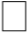 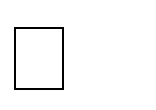 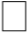 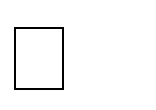 внеурочная деятельность (от 1 до 3 занятий в зависимости от общего количества часов внеурочной деятельности и необходимости разгрузки последующих учебных дней)                 Внеурочная деятельность организована по классным коллективам. При организации внеурочной деятельности используются программы нелинейных (тематических) курсов внеурочной деятельности (на их изучение установлено общее количество часов в год в соответствии с рабочей программой учителя).                 Для обучающихся, посещающих занятия в отделении дополнительного образования образовательной организации, организациях дополнительного образования, спортивных школах, музыкальных школах и других образовательных организациях, количество часов внеурочной деятельности сокращается, при предоставлении родителями (законными представителями) обучающихся, справок, указанных организаций.                Внеурочная деятельность организуется во второй половине дня не менее, чем через 40 минут после окончания учебной деятельности, л                Ежедневно проводится от 1 до 2-х занятий, в соответствии с расписанием и с учётом общего количества часов недельной нагрузки по внеурочной деятельности, а так же с учётом необходимости разгрузки последующих учебных дней.                 В 1 - 4 классах устанавливается пятидневная учебная неделя.                 Продолжительность занятия внеурочной деятельности во 2 - 4 классах составляет 40 минут. В первом классе с целью реализации «ступенчатого» метода постепенного наращивания учебной нагрузки, в соответствии с СанПиН, обеспечивается организация адаптационного периода, продолжительность занятия для обучающихся 1 класса составляет 35 минут.                 С целью профилактики утомления, нарушения зрения и осанки обучающихся, на занятиях проводятся физкультминутки, гимнастика для глаз при обучении письму, чтению и математике.  Диагностика эффективности организации внеурочной деятельности Цель диагностики – выяснить, являются ли и в какой степени воспитывающими те виды внеурочной деятельности, которыми занят школьник.  Диагностика эффективности внеурочной деятельности школьников Личность самого обучающегося Детский коллектив Анкетирование родителей и законных представителей (по организации и внеурочной деятельности детей) Основные результаты реализации программы внеурочной деятельности обучающихся оцениваются в рамках мониторинговых процедур, предусматривающих сформированность познавательного, коммуникативного, нравственного, эстетического потенциала личности: Листы наблюдений Контрольные вопросы Анкеты Тесты Защита проектов Результативность участия в конкурсах различной направленности и уровней. Промежуточная аттестация Промежуточная аттестация по внеурочной деятельности проводится один раз в год в сроки, определенные календарным графиком. Формы промежуточной аттестации определены на педагогическом совете образовательной организации.  План внеурочной деятельности НОО по ФГОС-2021 на 2023/24 учебный годМодель плана внеурочной деятельности Содержательное наполнение Преобладание учебно-познавательной деятельности -занятия по углубленному изучению предметов -занятия по формированию функциональной грамотности -профориентационные занятия Направление внеурочной деятельности Кол-во часов в неделю Основное содержание занятий Часть, р екомендуемая для всех обучающихся Часть, р екомендуемая для всех обучающихся Часть, р екомендуемая для всех обучающихся Информационно просветительские занятия патриотической, нравственной и экологической направленности «Разговоры о важном» 1 Основная цель: развитие ценностного отношения обучающихся к своей Родине - России, населяющим ее людям, ее уникальной истории, богатой природе и великой культуре. Основная задача: формирование соответствующей внутренней позиции личности школьника, необходимой ему для конструктивного и ответственного поведения в обществе. Основные темы занятий связаны с важнейшими аспектами жизни человека в современной России: знанием родной истории и пониманием сложностей современного мира, техническим прогрессом и сохранением природы, ориентацией в мировой художественной культуре и повседневной культуре поведения, доброжелательным отношением к окружающим и ответственным отношением к собственным поступкам Занятия по формированию функциональной грамотности обучающихся 1 Основная цель: развитие способности обучающихся применять приобретённые знания, умения и навыки для решения задач в различных сферах жизнедеятельности, (обеспечение связи обучения с жизнью). Основная задача: формирование и развитие функциональной грамотности школьников: читательской, математической, естественнонаучной, финансовой, направленной на развитие креативного мышления и глобальных компетенций. Основные организационные формы: интегрированные курсы, метапредметные кружки или факультативы Занятия, направленные на удовлетворение профориентационных интересов и потребностей обучающихся 1 Основная цель: развитие ценностного отношения обучающихся к труду как основному способу достижения жизненного благополучия и ощущения уверенности в жизни. Основная задача: формирование готовности школьников к осознанному выбору направления продолжения своего образования и будущей профессии, осознание важности получаемых в школе знаний для дальнейшей профессиональной и внепрофессиональной деятельности. Основные организационные формы: профориентационные беседы, деловые игры, квесты, решение кейсов, изучение специализированных цифровых ресурсов, профессиональные пробы, моделирующие профессиональную деятельность, экскурсии, посещение ярмарок профессий и профориентационных парков. Основное содержание: знакомство с миром профессий и способами получения профессионального образования; создание условий для развития надпрофессиональных навыков (общения, работы в команде, поведения в конфликтной ситуации и т.п.); создание условий для познания обучающимся самого себя, своих мотивов, устремлений, склонностей как условий для формирования уверенности в себе, способности адекватно оценивать свои силы и возможности. Вариативная часть Занятия, связанные с реализацией особых интеллектуальных и социокультурных потребностей обучающихся 3 Основная цель: интеллектуальное и общекультурное развитие обучающихся, удовлетворение их особых познавательных, культурных, оздоровительных потребностей и интересов. Основная задача: формирование ценностного отношения обучающихся к знаниям, как залогу их собственного будущего, и к культуре в целом, как к духовному богатству общества, сохраняющему национальную самобытность народов России. Основные направления деятельности: занятия по дополнительному или углубленному изучению учебных предметов или модулей; занятия в рамках исследовательской и проектной деятельности; занятия, связанные с освоением регионального компонента образования или особыми этнокультурными интересами участников образовательных отношений; дополнительные занятия для школьников, испытывающих затруднения в освоении учебной программы или трудности в освоении языка обучения; специальные занятия для обучающихся с ограниченными возможностями здоровья или испытывающими затруднения в социальной коммуникации Занятия, направленные на удовлетворение интересов и потребностей 2 Основная цель: удовлетворение интересов и потребностей обучающихся в творческом и физическом развитии, помощь в самореализации, раскрытии и развитии способностей и талантов. обучающихся в творческом и физическом развитии, помощь в самореализации, раскрытии и развитии способностей и талантов Основные задачи: раскрытие творческих способностей школьников, формирование у них чувства вкуса и умения ценить прекрасное, формирование ценностного отношения к культуре; физическое развитие обучающихся, привитие им любви к спорту и побуждение к здоровому образу жизни, воспитание силы воли, ответственности, формирование установок на защиту слабых; оздоровление школьников, привитие им любви к своему краю, его истории, культуре, природе, развитие их самостоятельности и ответственности, формирование навыков самообслуживающего труда. Основные организационные формы: занятия школьников в различных творческих объединениях (музыкальных, хоровых или танцевальных студиях, театральных кружках или кружках художественного творчества, журналистских, поэтических или писательских клубах и т.п.); занятия школьников в спортивных объединениях (секциях и клубах, организация спортивных турниров и соревнований); занятия школьников в объединениях туристскокраеведческой направленности (экскурсии, развитие школьных музеев) Занятия, направленные на удовлетворение социальных интересов и потребностей обучающихся, на педагогическое сопровождение деятельности социально ориентированных ученических сообществ, детских общественных объединений, органов ученического самоуправления, на организацию совместно с обучающимися комплекса мероприятий воспитательной направленности 2 Основная цель: развитие важных для жизни подрастающего человека социальных умений - заботиться о других и организовывать свою собственную деятельность, лидировать и подчиняться, брать на себя инициативу и нести ответственность, отстаивать свою точку зрения и принимать другие точки зрения. Основная задача: обеспечение психологического благополучия обучающихся в образовательном пространстве школы, создание условий для развития ответственности за формирование макро и микро коммуникаций, складывающихся в образовательной организации, понимания зон личного влияния на уклад школьной жизни. Основные организационные формы: педагогическое сопровождение деятельности Российского движения школьников и Юнармейских отрядов; волонтерских, трудовых, экологических отрядов, создаваемых для социально ориентированной работы; выборного Совета обучающихся, создаваемого для учета мнения школьников по вопросам управления образовательной организацией, для облегчения распространения значимой для школьников информации и получения обратной связи от классных коллективов; 	 Постоянно действующего школьного актива, инициирующего и организующего проведение личностно значимых для школьников событий (соревнований, конкурсов, фестивалей, капустников, флешмобов); творческих советов, отвечающих за проведение тех или иных конкретных мероприятий, праздников, вечеров, акций; созданной из наиболее авторитетных старшеклассников группы по урегулированию конфликтных ситуаций в школе и т.пКурс  Форма промежуточной аттестацииФорма промежуточной аттестацииКурс  1 класс 2 класс 3 класс 4 класс Час общения «Разговоры о важном» Педагогическое наблюдение Собеседование Собеседование Собеседование Курс «Смысловое чтение» Педагогическое наблюдение Практическая работа Практическая работа Практическая работа Моя история: «Доноведение»Педагогическое наблюдение Защита проекта Защита проекта Защита проекта Клуб «Эколята»Педагогическое наблюдение Творческий отчетТворческий отчетТворческий отчетУчебный курс «Мир шахмат» Педагогическое наблюдение Интеллектуальна я игра Интеллектуальна я игра Интеллектуальна я игра Час общения «Тропинка в мир профессий» Педагогическое наблюдение Защита проекта Защита проекта Защита проекта Орлята РоссииПедагогическое наблюдение Интеллектуальна я игра Интеллектуальна я игра Интеллектуальна я игра Основы финансовой грамотностиПедагогическое наблюдение Практическая работа Практическая работа Практическая работа  «Основы функциональная грамотности: «Учимся для жизни»» Педагогическое наблюдение Практическая работа Практическая работа Практическая работа Спортивный клуб «Буревесник»Педагогическое наблюдение Зачет Зачет Зачет Курс «Азбука дорожного движения»Педагогическое наблюдение Зачет Зачет Зачет Кукольный театр «Теремок» Педагогическое наблюдение Театральный кружок «Театр миниатюр»Отчетный концерт Отчетный концерт Отчетный концерт  Музыкальная гостиная «Курносики»Отчетный концерт Отчетный концерт Отчетный концерт Отчетный концертНаправления Названия Формы организации Количество часов в неделю Количество часов в неделю Количество часов в неделю Количество часов в неделю Направления Названия Формы организации 1 класс 2 класс 3 класс 4 класс Информационно-просветительские занятия патриотической, нравственной и экологической направленности Информационно-просветительские занятия патриотической, нравственной и экологической направленности Информационно-просветительские занятия патриотической, нравственной и экологической направленности Информационно-просветительские занятия патриотической, нравственной и экологической направленности Информационно-просветительские занятия патриотической, нравственной и экологической направленности Информационно-просветительские занятия патриотической, нравственной и экологической направленности Информационно-просветительские занятия патриотической, нравственной и экологической направленности Коммуникативная деятельность «Разговоры о важном» Час общения 1 1 1 1 Коммуникативная деятельность Эколята Час общения0,50,50,50,5Коммуникативная деятельность Орлята РоссииЧас общения1 1 1 1 Коммуникативная деятельность Моя история: ДоноведениеЧас общения 0,50,50,50,5Коммуникативная деятельность Курс «Азбука дорожного движения»Практикум 0,50,50,50,5Занятия по формированию функциональной грамотности обучающихсяЗанятия по формированию функциональной грамотности обучающихсяЗанятия по формированию функциональной грамотности обучающихсяЗанятия по формированию функциональной грамотности обучающихсяЗанятия по формированию функциональной грамотности обучающихсяЗанятия по формированию функциональной грамотности обучающихсяЗанятия по формированию функциональной грамотности обучающихсяЗанятия по формированию функциональной грамотности обучающихсяОсновы функциональной грамотности: «Учимся для жизни» Учебный курс0,50,50,50,5Занятия по формированию функциональной грамотности обучающихсяФинансовая грамотность.Учебный курс0,50,50,50,5Проектно-исследовательская деятельность Мир шахмат Учебный курс  11 1  1Занятия, направленные на удовлетворение профориентационных интересов и потребностей обучающихся Занятия, направленные на удовлетворение профориентационных интересов и потребностей обучающихся Занятия, направленные на удовлетворение профориентационных интересов и потребностей обучающихся Занятия, направленные на удовлетворение профориентационных интересов и потребностей обучающихся Занятия, направленные на удовлетворение профориентационных интересов и потребностей обучающихся Занятия, направленные на удовлетворение профориентационных интересов и потребностей обучающихся Занятия, направленные на удовлетворение профориентационных интересов и потребностей обучающихся Профориентация Тропинка в мир профессий  Час общения 1 1 1 1 Занятия, связанные с реализацией особых интеллектуальных и социокультурных потребностей обучающихся Занятия, связанные с реализацией особых интеллектуальных и социокультурных потребностей обучающихся Занятия, связанные с реализацией особых интеллектуальных и социокультурных потребностей обучающихся Занятия, связанные с реализацией особых интеллектуальных и социокультурных потребностей обучающихся Занятия, связанные с реализацией особых интеллектуальных и социокультурных потребностей обучающихся Занятия, связанные с реализацией особых интеллектуальных и социокультурных потребностей обучающихся Занятия, связанные с реализацией особых интеллектуальных и социокультурных потребностей обучающихся Учение с увлечением Смысловое чтениеУчебный курс1 1 1 1 Учение с увлечением Моя история: ДоноведениеЧас общения 0,50,50,50,5Занятия, направленные на удовлетворение интересов и потребностей обучающихся в творческом и физическом развитии, помощь в самореализации, раскрытии и развитии  способностей и талантов Занятия, направленные на удовлетворение интересов и потребностей обучающихся в творческом и физическом развитии, помощь в самореализации, раскрытии и развитии  способностей и талантов Занятия, направленные на удовлетворение интересов и потребностей обучающихся в творческом и физическом развитии, помощь в самореализации, раскрытии и развитии  способностей и талантов Занятия, направленные на удовлетворение интересов и потребностей обучающихся в творческом и физическом развитии, помощь в самореализации, раскрытии и развитии  способностей и талантов Занятия, направленные на удовлетворение интересов и потребностей обучающихся в творческом и физическом развитии, помощь в самореализации, раскрытии и развитии  способностей и талантов Занятия, направленные на удовлетворение интересов и потребностей обучающихся в творческом и физическом развитии, помощь в самореализации, раскрытии и развитии  способностей и талантов Занятия, направленные на удовлетворение интересов и потребностей обучающихся в творческом и физическом развитии, помощь в самореализации, раскрытии и развитии  способностей и талантов Спортивно-оздоровительная деятельность Художественно-эстетическая творческая деятельность Спортивный клуб «Буревесник» Спортивная секция  1 1 1 1 Спортивно-оздоровительная деятельность Художественно-эстетическая творческая деятельность Кукольный театр «Теремок»Школьный театр 11 Спортивно-оздоровительная деятельность Художественно-эстетическая творческая деятельность Театральный кружок «Театр миниатюр»Школьный театр1 1 1 Спортивно-оздоровительная деятельность Художественно-эстетическая творческая деятельность Музыкальная гостиная «Курносики» Студия 1 1 1 1 